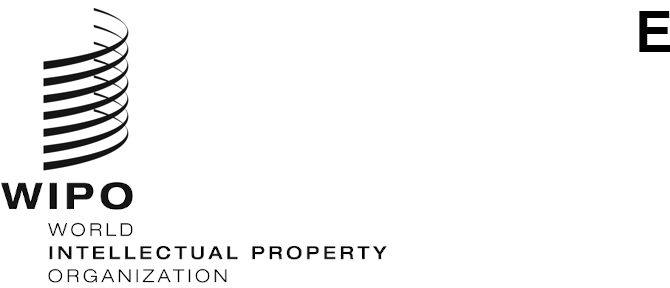 CDIP/30/15 REV.ORIGINAL: ENGLISHDATE: April 28, 2023Committee on Development and Intellectual Property (CDIP)Thirtieth Session
Geneva, April 24 to 28, 2023PROJECT PROPOSAL ON empowering youth (k-12) to innovate for A better future – SUBMITTED BY THE United states of america, the republic of korea and CANADA.prepared by the Secretariat  	During the thirtieth session of the Committee on Development and Intellectual Property (CDIP), the Committee considered a project proposal on “Empowering Youth (K-12) to Innovate for a Better Future” submitted by the United States of America, the Republic of Korea and Canada.  Based upon the comments made during the discussion, the said project proposal was revised during the session. 2. The revised project proposal is contained in the Annexes to this document.3.	The CDIP is invited to consider the information contained in the Annexes to this document.[Annex follows]3. TENTATIVE IMPLEMENTATION TIMELINE4. TOTAL RESOURCES BY OUTPUT5. NON-PERSONNEL RESOURCES BY COST CATEGORY[Annex II follows]6. REQUEST TO PARTICIPATE AS A PILOT/BENEFICIARY COUNTRY[End of Annex and of document]1. Introduction of the Project1.1 Project CodeDA_1_3_10_19_30_011.2 Project TitleEmpowering Youth (K-12) to Innovate for the Better Future1.3 DA RecommendationsRecommendation 1:  WIPO technical assistance shall be, inter alia, development-oriented, demand-driven and transparent, taking into account the priorities and the special needs of developing countries, especially LDCs, as well as the different levels of development of Member States and activities should include time frames for completion.  In this regard, design, delivery mechanisms and evaluation processes of technical assistance programs should be country specific.Recommendation 3:  Increase human and financial allocation for technical assistance programs in WIPO for promoting a, inter alia, development-oriented intellectual property culture, with an emphasis on introducing intellectual property at different academic levels and on generating greater public awareness on intellectual property.Recommendation 10:  To assist Member States to develop and improve national intellectual property institutional capacity through further development of infrastructure and other facilities with a view to making national intellectual property institutions more efficient and promote fair balance between intellectual property protection and the public interest.  This technical assistance should also be extended to sub-regional and regional organizations dealing with intellectual property.Recommendation 19:  To initiate discussions on how, within WIPO’s mandate, to further facilitate access to knowledge and technology for developing countries and LDCs to foster creativity and innovation and to strengthen such existing activities within WIPO.Recommendation 30:  WIPO should cooperate with other IGOs to provide to developing countries, including LDCs, upon request, advice on how to gain access to and make use of intellectual property-related information on technology, particularly in areas of special interest to the requesting parties.1.4 Project duration36 months1.5 Project BudgetThe total Project Budget is of 574,300 Swiss Francs, all related to non-personnel expenditures. 2. Description of the Project2. Description of the ProjectThe proposed pilot project aims at empowering schoolchildren (K-12 or 5–18-year-olds) in participating countries to be more engaged in science, technology, engineering, and mathematics (STEM) education and in innovative activities, and raising awareness about the role of intellectual property to enable the next generation of innovators to address pressing local or global issues and challenges.One of the challenges encountered in many countries in involving youth in innovation activities is the insufficient exposure to innovation at a young age and the insufficient number of comprehensive programs and/or initiatives for children focused on STEM education and enabling innovation/creativity at schools and out-of-schools. An additional challenge is the insufficient number of programs for teachers that would prepare and support them in enabling creativity and innovation among students. To achieve this objective, this pilot project proposes:  (1) to increase the understanding of the main stakeholders in the beneficiary countries on the state of STEM education and innovative activities in public schools in their respective countries;  (2) to identify ways to enable and encourage innovative and creative activities and develop an inventive mindset among schoolchildren ;  and (3) to empower teachers to support youth creativity, innovation.  The proposed pilot project aims at empowering schoolchildren (K-12 or 5–18-year-olds) in participating countries to be more engaged in science, technology, engineering, and mathematics (STEM) education and in innovative activities, and raising awareness about the role of intellectual property to enable the next generation of innovators to address pressing local or global issues and challenges.One of the challenges encountered in many countries in involving youth in innovation activities is the insufficient exposure to innovation at a young age and the insufficient number of comprehensive programs and/or initiatives for children focused on STEM education and enabling innovation/creativity at schools and out-of-schools. An additional challenge is the insufficient number of programs for teachers that would prepare and support them in enabling creativity and innovation among students. To achieve this objective, this pilot project proposes:  (1) to increase the understanding of the main stakeholders in the beneficiary countries on the state of STEM education and innovative activities in public schools in their respective countries;  (2) to identify ways to enable and encourage innovative and creative activities and develop an inventive mindset among schoolchildren ;  and (3) to empower teachers to support youth creativity, innovation.  2.1 Project Context2.1 Project ContextThere are about 1.7 billion school-age children (between ages 5 and 18) in the world, which represents about 22% of the entire world population.  Most of them live in developing and least developed countries.  Children are naturally curious and creative;  however, schools are generally not well-equipped to nurture this “unbridled enthusiasm for discovery.”  That is why the role of teachers in encouraging, supporting, and enabling youth innovation and creativity cannot be underestimated.  However, oftentimes at schools covering and relaying information to students is sometimes prioritized over encouraging their creative or innovative thinking.  “Embracing students’ innate sense of creativity greatly enhances both their personal passion and professional preparation.  It helps motivate and energize them in their current studies, as well as better prepare them for the challenges and opportunities that will undoubtedly present themselves in a future world full of so many unknowns.”  As one prominent educator and innovator said: “Innate creativity is inside every student, waiting to be unleashed.  However, without intentional programs in our schools, creativity is underdeveloped, and students’ passion, talent, and energy remain some of our most underutilized resources.  We cannot allow this to continue, as our society is faced with ‘wicked’ problems that appear unsolvable unless we innovate to find solutions.  Our goal with these courses is to combine students’ natural creativity with purpose, helping them develop as innovators whose work is truly meaningful and makes a difference on issues that matter.” Experts agree that STEM will drive new innovations across disciplines, accelerate discoveries and find creative ways to solve global challenges.  Exposing young children to innovation and teaching them STEM skills is essential for creating an innovative mindset and preparing them for the jobs of tomorrow.  There are multiple ways to inspire innovation among schoolchildren, including through introducing students to inspiring innovators, hands-on learning through play, as well as after- and out-of-school activities, such as camps, competitions, and challenges.There are about 1.7 billion school-age children (between ages 5 and 18) in the world, which represents about 22% of the entire world population.  Most of them live in developing and least developed countries.  Children are naturally curious and creative;  however, schools are generally not well-equipped to nurture this “unbridled enthusiasm for discovery.”  That is why the role of teachers in encouraging, supporting, and enabling youth innovation and creativity cannot be underestimated.  However, oftentimes at schools covering and relaying information to students is sometimes prioritized over encouraging their creative or innovative thinking.  “Embracing students’ innate sense of creativity greatly enhances both their personal passion and professional preparation.  It helps motivate and energize them in their current studies, as well as better prepare them for the challenges and opportunities that will undoubtedly present themselves in a future world full of so many unknowns.”  As one prominent educator and innovator said: “Innate creativity is inside every student, waiting to be unleashed.  However, without intentional programs in our schools, creativity is underdeveloped, and students’ passion, talent, and energy remain some of our most underutilized resources.  We cannot allow this to continue, as our society is faced with ‘wicked’ problems that appear unsolvable unless we innovate to find solutions.  Our goal with these courses is to combine students’ natural creativity with purpose, helping them develop as innovators whose work is truly meaningful and makes a difference on issues that matter.” Experts agree that STEM will drive new innovations across disciplines, accelerate discoveries and find creative ways to solve global challenges.  Exposing young children to innovation and teaching them STEM skills is essential for creating an innovative mindset and preparing them for the jobs of tomorrow.  There are multiple ways to inspire innovation among schoolchildren, including through introducing students to inspiring innovators, hands-on learning through play, as well as after- and out-of-school activities, such as camps, competitions, and challenges.2.2 Project Objectives, Outcomes and Outputs  2.2 Project Objectives, Outcomes and Outputs  The overall project objective is to empower schoolchildren (K-12 or 5–18-year-olds) in participating countries to be more engaged in science, technology, engineering, and mathematics (STEM) education and in innovative activities, and raise awareness about the role of intellectual property, collaborative research, networking and other applicable age-appropriate concepts to support this objective.The project’s intended outcomes are to: (1) increase the understanding of the main stakeholders in the beneficiary countries on the state of STEM education and related innovative activities in public schools in their respective countries; (2) identify ways to enable and encourage innovative and creative activities and develop an inventive mindset among schoolchildren; and (3) empower teachers to support youth creativity and innovation.The project will deliver the following outputs: A mapping/assessment of STEM education and innovation among schoolchildren in participating countries, and steps/solutions required to enable, promote, and advance STEM education and related innovative activities among elementary, middle and high school children.Established national baselines in the four participating countries, identifying local or regional partners and supporters to promote STEM education and related  activities that encourage innovation and creativity in schools.Developed/expanded network of educators involved in STEM education at schools that would provide continuous support for STEM education and innovation activities at schools. Developed set of educational materials, and toolkits (including a compilation of case studies or best practices) for children and teachers/parents.  This will be developed with a view to also allow other countries/regions to use them in order to establish or expand their youth innovation and creativity support programs.  Created/expanded local or regional competition programs, challenges and other activities for young innovators.Created/expanded online “Education and IP Resource Centers” for teachers, parents and students hosted by local/regional IP Offices or Technology and Innovation Support Centers (TISCs).The overall project objective is to empower schoolchildren (K-12 or 5–18-year-olds) in participating countries to be more engaged in science, technology, engineering, and mathematics (STEM) education and in innovative activities, and raise awareness about the role of intellectual property, collaborative research, networking and other applicable age-appropriate concepts to support this objective.The project’s intended outcomes are to: (1) increase the understanding of the main stakeholders in the beneficiary countries on the state of STEM education and related innovative activities in public schools in their respective countries; (2) identify ways to enable and encourage innovative and creative activities and develop an inventive mindset among schoolchildren; and (3) empower teachers to support youth creativity and innovation.The project will deliver the following outputs: A mapping/assessment of STEM education and innovation among schoolchildren in participating countries, and steps/solutions required to enable, promote, and advance STEM education and related innovative activities among elementary, middle and high school children.Established national baselines in the four participating countries, identifying local or regional partners and supporters to promote STEM education and related  activities that encourage innovation and creativity in schools.Developed/expanded network of educators involved in STEM education at schools that would provide continuous support for STEM education and innovation activities at schools. Developed set of educational materials, and toolkits (including a compilation of case studies or best practices) for children and teachers/parents.  This will be developed with a view to also allow other countries/regions to use them in order to establish or expand their youth innovation and creativity support programs.  Created/expanded local or regional competition programs, challenges and other activities for young innovators.Created/expanded online “Education and IP Resource Centers” for teachers, parents and students hosted by local/regional IP Offices or Technology and Innovation Support Centers (TISCs).2.3 Project Implementation Strategy2.3 Project Implementation StrategyThe project outcomes and outputs will be achieved through the following activities: Output 1 – A mapping/assessment of STEM education and innovation among schoolchildren in participating countries, that defines steps/solutions for enabling, promoting, and advancing STEM education and related innovative activities among elementary, middle and high school children.Activities: (a) Undertake a literature review/study of the situation of STEM education and youth innovation activities in public schools in the participating countries.(b) Collect good practices, models and examples of programs, tools, activities, and initiatives designed to support young innovators and educators/parents. (c) Collect individual stories of young innovators from developing countries on their experiences in protecting and bringing to market their inventive and innovative outputs.Output 2 – Established national baselines in the four beneficiary countries, identifying local or regional partners and supporters to promote STEM education and support activities that encourage innovation and creativity in schools.Activities: Undertake an assessment of each beneficiary country to identify challenges faced by young innovators and educators as well as opportunities for enabling them.Identify national focal points, relevant educational and/or research institutions, associations, organizations, and individuals active in the field of STEM education and innovation, as well as potential mentors, leading educators and innovators, STEM education networks, etc.Facilitate partnership agreements/arrangements with local/regional educational or research institutions for continuous support of STEM education and innovation activities in schools.Identify well-known local or regional inventors and arrange for their presentations at local schools in participating countries to inspire schoolchildren to innovate. Partner with local/regional IP Offices for support in raising awareness, hosting events and other activities for schoolchildren and teachers.Output 3 – Developed/expanded network of educators involved in STEM education at schools that would provide continuous support for STEM education and related innovation activities at schools.Activities: Organize local or regional networking events for teachers focused on best practices and tools in STEM education and related innovation activities at schools.Organize an international workshop/conference for educators on youth innovation support activities.Output 4 – Developed set of educational materials and toolkits (including a compilation of case studies or best practices) for children and teachers/parents.  This will be developed with a view to also allow other countries/regions to use them in order to establish or expand their youth innovation and creativity support programs.  Activities: Develop easily accessible educational material and toolkits for children, teachers, and parents based on age/grade and cultural specifics.  These could also contain a compilation of case studies/best practices in order to assist other countries to establish or expand youth innovation support programs.Output 5 – Created/expanded local or regional competition programs, challenges and other activities for young innovators.Assess the availability of competition programs or challenges for young innovators in the participating countries.  If practical and feasible, in cooperation with local/regional partners and/or other international organizations, create new/enhance the existing competition programs, with prizes to attract participation.  The focus of such programs should be, if possible, on creating solutions to address local emerging issues (e.g., recycling or upcycling materials, clean water/air, health, green technology, sustainable agriculture, ICTs, local oriented technologies, etc.) Promote the existing/new competition programs/challenges and encourage local youth to participate.Establish or expand innovation clubs, camps and other extracurricular activities at schools. Output 6 – Created/expanded online “Education and IP Resource Centers” for teachers, parents and students hosted by local/regional IP Offices or Technology and Innovation Support Centers (TISCs).Activities: Assist local/regional IP offices and/or TISCs to create online resource centers for schoolchildren and educators.Raise awareness of these resource centers among students and educators. Develop a communication plan or strategy to promote these resource centers among students and educators.  The following are the main stakeholders identified for this project: IP OfficesMinistries in charge of Education and other relevant educational institutionsSchoolsTeachers' associations TISCsThe project outcomes and outputs will be achieved through the following activities: Output 1 – A mapping/assessment of STEM education and innovation among schoolchildren in participating countries, that defines steps/solutions for enabling, promoting, and advancing STEM education and related innovative activities among elementary, middle and high school children.Activities: (a) Undertake a literature review/study of the situation of STEM education and youth innovation activities in public schools in the participating countries.(b) Collect good practices, models and examples of programs, tools, activities, and initiatives designed to support young innovators and educators/parents. (c) Collect individual stories of young innovators from developing countries on their experiences in protecting and bringing to market their inventive and innovative outputs.Output 2 – Established national baselines in the four beneficiary countries, identifying local or regional partners and supporters to promote STEM education and support activities that encourage innovation and creativity in schools.Activities: Undertake an assessment of each beneficiary country to identify challenges faced by young innovators and educators as well as opportunities for enabling them.Identify national focal points, relevant educational and/or research institutions, associations, organizations, and individuals active in the field of STEM education and innovation, as well as potential mentors, leading educators and innovators, STEM education networks, etc.Facilitate partnership agreements/arrangements with local/regional educational or research institutions for continuous support of STEM education and innovation activities in schools.Identify well-known local or regional inventors and arrange for their presentations at local schools in participating countries to inspire schoolchildren to innovate. Partner with local/regional IP Offices for support in raising awareness, hosting events and other activities for schoolchildren and teachers.Output 3 – Developed/expanded network of educators involved in STEM education at schools that would provide continuous support for STEM education and related innovation activities at schools.Activities: Organize local or regional networking events for teachers focused on best practices and tools in STEM education and related innovation activities at schools.Organize an international workshop/conference for educators on youth innovation support activities.Output 4 – Developed set of educational materials and toolkits (including a compilation of case studies or best practices) for children and teachers/parents.  This will be developed with a view to also allow other countries/regions to use them in order to establish or expand their youth innovation and creativity support programs.  Activities: Develop easily accessible educational material and toolkits for children, teachers, and parents based on age/grade and cultural specifics.  These could also contain a compilation of case studies/best practices in order to assist other countries to establish or expand youth innovation support programs.Output 5 – Created/expanded local or regional competition programs, challenges and other activities for young innovators.Assess the availability of competition programs or challenges for young innovators in the participating countries.  If practical and feasible, in cooperation with local/regional partners and/or other international organizations, create new/enhance the existing competition programs, with prizes to attract participation.  The focus of such programs should be, if possible, on creating solutions to address local emerging issues (e.g., recycling or upcycling materials, clean water/air, health, green technology, sustainable agriculture, ICTs, local oriented technologies, etc.) Promote the existing/new competition programs/challenges and encourage local youth to participate.Establish or expand innovation clubs, camps and other extracurricular activities at schools. Output 6 – Created/expanded online “Education and IP Resource Centers” for teachers, parents and students hosted by local/regional IP Offices or Technology and Innovation Support Centers (TISCs).Activities: Assist local/regional IP offices and/or TISCs to create online resource centers for schoolchildren and educators.Raise awareness of these resource centers among students and educators. Develop a communication plan or strategy to promote these resource centers among students and educators.  The following are the main stakeholders identified for this project: IP OfficesMinistries in charge of Education and other relevant educational institutionsSchoolsTeachers' associations TISCs2.4 Project Indicators2.4 Project IndicatorsProject ObjectivesTo empower schoolchildren (K-12 or 5–18-year-olds) in participating countries to be more engaged in science, technology, engineering, and mathematics (STEM) education and in innovative activities, and raise awareness about the role of intellectual property,  collaborative research, networking and other applicable age-appropriate concept to achieve this objective.Objective indicators- 50% of schoolchildren in the participating countries felt more empowered to engage in STEM education and in related innovative activities at the end of the project implementation; and - 50% of teachers in participating countries have demonstrated an increased knowledge at the end of the project implementation. Project Outcomes(1) to increase the understanding of the main stakeholders in the beneficiary countries on the state of STEM education and innovative activities in public schools in their respective countries.Outcome indicators- 50% of the main stakeholders in the beneficiary countries have demonstrated an increased understanding of the state of STEM education and innovative activities in public schools in their respective countries. (2) to identify ways to enable and encourage innovative and creative activities among schoolchildren.At least one identified activity in each of the beneficiary country that enables and encourages innovation and creativity among schoolchildren.(3) to empower teachers to support youth creativity and innovation.50% of teachers in participating countries considered that they were more empowered, at the end of the project, to support youth creativity and innovation. Project OutputsA mapping/assessment of STEM education and innovation among schoolchildren in participating countries, and steps/solutions required to enable, promote, and advance STEM education and related innovative activities among elementary, middle and high school children.Output Indicators- a literature review/study of the situation of STEM education and youth innovation activities in public schools in the participating countries developed and published within the agreed timeline.- good practices, models and examples of programs, tools, activities, and initiatives designed to support young innovators and educators/parents, collected within the agreed timeline. - individual stories of young innovators from developing countries on their experiences in protecting and bringing to market their inventive and innovative outputs, collected within the agreed timeline.Established national baselines in the four participating countries, identifying local or regional partners and supporters to promote STEM education and support activities that encourage innovation and creativity in schools.- an assessment of each participating country to identify challenges faced by young innovators and educators as well as opportunities for enabling them undertaken within the agreed timeline.- national focal points, relevant educational and/or research institutions, associations, organizations, and individuals active in the field of STEM education and innovation, as well as potential mentors, leading educators and innovators, STEM education networks, identified within the agreed timeline.- at least one partnership agreement/arrangement facilitated with local/regional educational or research institution for continuous support of STEM education and innovation activities in schools in each beneficiary country by the end of the project.- well-known local or regional inventors identified, and presentations by them at local schools in participating countries undertaken.- local/regional IP Offices for support in raising awareness, hosting events and other activities for schoolchildren and teachers identified in each participating county.Developed/expanded network of educators involved in STEM education at schools that would provide continuous support for STEM education and innovation activities at schools. - local or regional networking events for teachers focused on best practices and tools in STEM education and innovation activities at schools, organized within the agreed timeline.- an international workshop/conference for educators on youth innovation support activities, organized within the agreed timeline.Developed set of educational materials, and toolkits (including a compilation of case studies or best practices) for children and teachers/parents.  - easily accessible educational material and toolkits for children, teachers, and parents based on age/grade and cultural specifics, developed within the agreed timeline and distributed amongst children, teachers, and parents.  Created/expanded local or regional competition programs, challenges and other activities for young innovators.- the availability of competition programs or challenges for young innovators in the participating countries, assessed.  - new or enhanced competition programs, with prizes to attract participation created in cooperation with local/regional partners and/or other international organizations. - existing/new competition programs/challenges promoted amongst schoolchildren.  - innovation clubs, camps and other extracurricular activities at schools established or expanded by the end of the project.Created/expanded online “Education and IP Resource Centers” for teachers, parents and students hosted by local/regional IP Offices or Technology and Innovation Support Centers (TISCs).- one online resource center for schoolchildren and educators in each participating country created and hosted by local/regional IP Offices and/or TISCs.- at least one awareness raising activity held, to promote the online resource centers among students and educators in each participating country.- a communication plan or strategy to promote the online resource centers among students and educators created and disseminated at the end of the project.  2.5 Sustainability Strategy2.5 Sustainability StrategyTo ensure the sustainability of the project’s outputs all the relevant material and tools developed in the context of the project will be made available on the WIPO website.  In addition, they will be presented to other Member States in the context of the CDIP, and other information events.  Beneficiary Member States are also strongly encouraged to make those outputs available for broader use by the interested public. In addition, the educational materials and toolkits, as well as awareness-raising material will be developed in a way that could be easily customized by other countries. Updates to the sustainability strategy will be provided in the course of the project implementation. To ensure the sustainability of the project’s outputs all the relevant material and tools developed in the context of the project will be made available on the WIPO website.  In addition, they will be presented to other Member States in the context of the CDIP, and other information events.  Beneficiary Member States are also strongly encouraged to make those outputs available for broader use by the interested public. In addition, the educational materials and toolkits, as well as awareness-raising material will be developed in a way that could be easily customized by other countries. Updates to the sustainability strategy will be provided in the course of the project implementation. 2.6 Selection Criteria for Pilot/Beneficiary Countries2.6 Selection Criteria for Pilot/Beneficiary CountriesThe project will be implemented in four pilot countries.The selection of the pilot countries will be based on the following criteria:Existence of national innovation entities or associations interested in working with educational institutions/associations;Willingness of government authorities to develop, coordinate, sustain and promote educational and innovative programs, initiatives and activities;  Willingness of national educational authorities to contribute and be involved in the project; Willingness and ability of the participating countries to host and expand the Education and IP Resource Centers; and Commitment of the country to allocate the necessary resources for the effective implementation of the project and its sustainability.Member States wishing to participate in the project must submit their statement of interest by submitting the form contained in Annex II to this document.  In that statement, they must also indicate the institution in charge of managing the project and appoint a person responsible for monitoring the project implementation in country (i.e., a National Focal Point).The project will be implemented in four pilot countries.The selection of the pilot countries will be based on the following criteria:Existence of national innovation entities or associations interested in working with educational institutions/associations;Willingness of government authorities to develop, coordinate, sustain and promote educational and innovative programs, initiatives and activities;  Willingness of national educational authorities to contribute and be involved in the project; Willingness and ability of the participating countries to host and expand the Education and IP Resource Centers; and Commitment of the country to allocate the necessary resources for the effective implementation of the project and its sustainability.Member States wishing to participate in the project must submit their statement of interest by submitting the form contained in Annex II to this document.  In that statement, they must also indicate the institution in charge of managing the project and appoint a person responsible for monitoring the project implementation in country (i.e., a National Focal Point).2.7 Implementing Organizational Entity2.7 Implementing Organizational EntityWIPO Academy, Regional and National Development SectorWIPO Academy, Regional and National Development Sector2.8 Links to other Organizational Entities2.8 Links to other Organizational EntitiesRegional Divisions, Regional and National Development SectorDevelopment Agenda Coordination Division, Regional and National Development Sector IP for Innovators Department (IPID), IP and Innovation Ecosystems SectorOffice of the Assistant Director General, Global Challenges and Partnerships SectorRegional Divisions, Regional and National Development SectorDevelopment Agenda Coordination Division, Regional and National Development Sector IP for Innovators Department (IPID), IP and Innovation Ecosystems SectorOffice of the Assistant Director General, Global Challenges and Partnerships Sector2.9 Links to other DA Projects2.9 Links to other DA ProjectsEstablishment of “Start-Up” National IP Academies (Phases I and II)Establishment of “Start-Up” National IP Academies (Phases I and II)2.10 Contribution to Expected Results in WIPO’s Program and Budget2.10 Contribution to Expected Results in WIPO’s Program and BudgetE.R. 1.1.  More effective communication and engagement worldwide to raise awareness of and increase knowledge about the potential of IP to improve the lives of everyone, everywhere.E.R. 4.1. More effective use of IP to support growth and development of all Member States and their relevant regions and sub-regions, including through the mainstreaming of the Development Agenda recommendations.E.R. 1.1.  More effective communication and engagement worldwide to raise awareness of and increase knowledge about the potential of IP to improve the lives of everyone, everywhere.E.R. 4.1. More effective use of IP to support growth and development of all Member States and their relevant regions and sub-regions, including through the mainstreaming of the Development Agenda recommendations.2.11 Risk and Mitigation2.11 Risk and MitigationRisk 1:  Possibility of recurrence of Covid-19 crisis and, consequently, lockdowns and other restrictive measures that may hamper the project’s implementation. Mitigation Strategy 1:  Close follow-up of the sanitary situation in each beneficiary country in coordination with National Focal Points; adaptation of the modalities of implementation of activities (ex.: virtual meetings prioritized, travel minimized), where feasible.Risk 2:  Lack of engagement by the relevant stakeholders, in particular by the relevant national authorities in charge of education and teachers.Mitigation Strategy 2:  Rigorously select beneficiary countries that fit the selection criteria and work closely with the nominated National Focal Points/coordinators to ensure regular and smooth communication and involvement of the relevant stakeholders.  Should this risk occur at a later stage during the project implementation, the project team will reassess some of the project deliverables, as needed. Risk 3:  Political instabilities, restructuring of national institutions or changes in the school curricula over time and shift in local priorities.  Mitigation 3:  Should such risk occur, the project team would develop a revised timeline and re-assess together with beneficiary countries the priorities and project implementation strategy.Risk 4:  Insufficient utilization of the educational material and tools developed in the context of the project. Mitigation 4:  Improve the dissemination of the results of the project, through reports, publications, and events hosted by WIPO and beneficiary countries. Risk 1:  Possibility of recurrence of Covid-19 crisis and, consequently, lockdowns and other restrictive measures that may hamper the project’s implementation. Mitigation Strategy 1:  Close follow-up of the sanitary situation in each beneficiary country in coordination with National Focal Points; adaptation of the modalities of implementation of activities (ex.: virtual meetings prioritized, travel minimized), where feasible.Risk 2:  Lack of engagement by the relevant stakeholders, in particular by the relevant national authorities in charge of education and teachers.Mitigation Strategy 2:  Rigorously select beneficiary countries that fit the selection criteria and work closely with the nominated National Focal Points/coordinators to ensure regular and smooth communication and involvement of the relevant stakeholders.  Should this risk occur at a later stage during the project implementation, the project team will reassess some of the project deliverables, as needed. Risk 3:  Political instabilities, restructuring of national institutions or changes in the school curricula over time and shift in local priorities.  Mitigation 3:  Should such risk occur, the project team would develop a revised timeline and re-assess together with beneficiary countries the priorities and project implementation strategy.Risk 4:  Insufficient utilization of the educational material and tools developed in the context of the project. Mitigation 4:  Improve the dissemination of the results of the project, through reports, publications, and events hosted by WIPO and beneficiary countries. Deliverables QuartersQuartersQuartersQuartersQuartersQuartersQuartersQuartersQuartersQuartersQuartersQuartersDeliverables 202420242024202420252025202520252026202620262026Deliverables 1st2nd3rd4th1st2nd3rd4th1st2nd3rd4thPre-implementation activities: - Selection of beneficiary countries- Appointment of national coordinators - Hiring of a FellowUndertake a literature review/study of the situation of STEM education and youth innovation activities in the participating countries.XXCollect good practices, models and examples of programs, tools, activities, and initiatives designed to support young innovators and educators/parents. XXCollect individual stories of young innovators from developing countries on their experiences in protecting and bringing to market their inventive and innovative outputs.XXUndertake an assessment of each participating country to identify challenges faced by young innovators and educators, as well as opportunities for enabling them. XXIdentify national focal points, relevant educational and/or research institutions, associations, organizations, and individuals active in the field of STEM education and innovation, as well as potential mentors, leading educators and innovators, STEM education networks, etc.XXXFacilitate partnership agreements/arrangements with local/regional educational or research institutions for continuous support of STEM education and innovation activities in schools.XXXXXXIdentify well-known local or regional inventors and arrange for their presentations at local schools in participating countries to inspire schoolchildren to innovate.XXXPartner with local/regional IP Offices for support in raising awareness, hosting events and other activities for schoolchildren and teachers.XXXXOrganize local or regional networking events for teachers focused on best practices and tools in STEM education and innovation activities at schools.	XXXXOrganize an international workshop/conference for educators on youth innovation support activities.XXDevelop easily accessible educational material and toolkits for children, teachers, and parents based on age/grade and cultural specifics. XXXXXAssess the availability of competition programs or challenges for young innovators in the participating countries.  XXXCreate new/enhance the existing competition programs, with prizes to attract participation.XXXPromote the existing/new competition programs/challenges and encourage local youth to participate.XXXEstablish or expand innovation clubs, camps and other extracurricular activities at schools.XXXAssist local/regional IP offices and/or TISCs to create online resource centers for schoolchildren and educators.XXXXXXRaise awareness of these resource centers among students and educators.XXDevelop a communication plan or strategy to promote these resource centers among students and educators.  XProject Evaluation.X(in Swiss francs)202420242025202520262026TotalProject Outputs Personnel Non-Personnel Personnel Non-Personnel Personnel Non-Personnel Total Project coordination and implementation support  -77,100-77,100-77,100231,300 A literature review/study of the situation of STEM education and youth innovation activities in the participating countries. -10,000----10,000Collection of good practices, models and examples of programs, tools, activities, and initiatives to support young innovators and educators/parents.  -10,000----10,000Collection of individual stories of young innovators from developing countries. -10,000----10,000Assessment to identify challenges faced by young innovators and educators, as well as opportunities for enabling them.  -5,000----5,000Identification of national focal points, relevant educational and/or research institutions, associations, organizations, and individuals active in the field of STEM education and innovation.-------Facilitate partnership agreements/arrangements with local/regional educational or research institutions for continuous support of STEM education and innovation activities in schools. -------Identify well-known local or regional inventors and arrange for their presentations at local schools in participating countries to inspire schoolchildren to innovate. -------Partner with local/regional IP Offices for support in raising awareness, hosting events and other activities for schoolchildren and teachers. -------Organize local or regional networking events for teachers focused on best practices and tools in STEM education and innovation activities at schools. ---42,000--42,000Organize an international workshop/conference for educators on youth innovation support activities. ---103,000--103,000Develop easily accessible educational material and toolkits for children, teachers, and parents based on age/grade and cultural specifics.  ---24,000--24,000Assess the availability of competition programs or challenges for young innovators in the participating countries.   -------Create new/enhance the existing competition programs, with prizes to attract participation. -----12,00012,000Promote the existing/new competition programs/challenges and encourage local youth to participate. -----8,0008,000Establish or expand innovation clubs, camps and other extracurricular activities at schools. -----8,0008,000Assist local/regional IP offices and/or TISCs to create online resource centers for schoolchildren and educators. -----80,00080,000Raise awareness of these resource centers among students and educators. -----16,00016,000Develop a communication plan or strategy to promote these resource centers among students and educators.   -------Project evaluation. -----15,00015,000Total -112,100-246,100-216,100574,300(in Swiss francs)Travel, Training and Grants Travel, Training and Grants Travel, Training and Grants Travel, Training and Grants Travel, Training and Grants Contractual ServicesContractual ServicesContractual ServicesContractual ServicesTotalActivitiesStaff MissionsThird-party TravelTraining and related travel grantsConferencesPublishingPublishingIndividual Contractual ServicesWIPO FellowshipsOther Contractual ServicesTotalProject coordination and implementation support  -------231,300-231,300A literature review/study of the situation of STEM education and youth innovation activities in the participating countries. ------10,000--10,000Collection of good practices, models and examples of programs, tools, activities, and initiatives to support young innovators and educators/parents.  ------10,000--10,000Collection of individual stories of young innovators from developing countries. ------10,000--10,000Assessment to identify challenges faced by young innovators and educators, as well as opportunities for enabling them.  ------5,000--5,000Identification of national focal points, relevant educational and/or research institutions, associations, organizations, and individuals active in the field of STEM education and innovation, etc. ----------Facilitate partnership agreements/arrangements with local/regional educational or research institutions for continuous support of STEM education and innovation activities in schools. ----------Identify well-known local or regional inventors and arrange for their presentations at local schools in participating countries to inspire schoolchildren to innovate. ----------Partner with local/regional IP Offices for support in raising awareness, hosting events and other activities for schoolchildren and teachers. ----------Organize local or regional networking events for teachers focused on best practices and tools in STEM education and innovation activities at schools. 20,00010,000-12,000-----42,000Organize an international workshop/conference for educators on youth innovation support activities. 20,00080,000-3,000-----103,000 Develop easily accessible educational material and toolkits for children, teachers, and parents based on age/grade and cultural specifics.  ----4,0004,00020,000--24,000 Assess the availability of competition programs or challenges for young innovators in the participating countries.   ---------- Create new/enhance the existing competition programs, with prizes to attract participation. ------12,000--12,000 Promote the existing/new competition programs/challenges and encourage local youth to participate. ----4,0004,000--4,0008,000 Establish or expand innovation clubs, camps and other extracurricular activities at schools. --------8,0008,000 Assist local/regional IP offices and/or TISCs to create online resource centers for schoolchildren and educators. ------80,000--80,000 Raise awareness of these resource centers among students and educators. ----4,0004,000--12,00016,000 Develop a communication plan or strategy to promote these resource centers among students and educators.   ---------- Project evaluation ------15,000--15,000Total 40,00090,000-15,00012,00012,000162,000231,30024,000574,300TEMPLATE FOR THE SUBMISSION OF REQUESTS TO PARTICIPATE AS A PILOT / BENEFICIARY COUNTRYTEMPLATE FOR THE SUBMISSION OF REQUESTS TO PARTICIPATE AS A PILOT / BENEFICIARY COUNTRYSelection criteriaBrief description1.	Expression of interestConfirmation that the intellectual property bodies of the requesting country are interested in participating in the project.2.	Institutions and legal frameworkPlease indicate the national body or institution that oversees the subject matter of IP the project addresses (education, innovation, patents)Links to the institution website and the legal texts should be provided, where possible.3.	Criteria as per DA project  documentExistence of national innovation entities or associations interested in working with educational institutions/associations;Willingness of government authorities to develop, coordinate, sustain and promote educational and innovative programs, initiatives and activities;  Willingness of national educational authorities to contribute and be involved in the project; Willingness and ability of the participating countries to host and expand the Education and IP Resource Centers; and Commitment of the country to allocate the necessary resources for the effective implementation of the project and its sustainability.4.	Need of supportBrief justification of the actual need for the support that will be provided by the project5.	CommitmentConfirmation that the requesting country is committed to devoting the necessary resources and logistical support as needed for the effective implementation of the project and its sustainability.6.	National Coordinator/ National Focal PointThe requesting country should propose a person, along with the person’s position and organization, to act as national coordinator for the duration of the project and as the country’s institutional representative.7.	CommentsAny other information the requesting country wishes to provide.